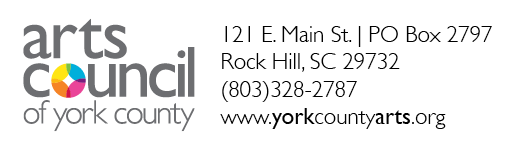 Contact:	Melanie Cooper		mcooper@yorkcountyarts.orgNovember 8, 2019FOR IMMEDIATE RELEASE16th Annual Literary Competition - Short Fiction and Poetry8th Annual Youth Literary Competition – Short Fiction and PoetryAwards AnnouncedROCK HILL, SC – The Arts Council of York County presented the awards for the 16th Annual Literary Competition and the 8th Annual Youth Literary Competition at a free, public reception honoring the awards recipients and participants, and celebrating National Family Literacy Month and National Novel Writing Month at the Center for the Arts, 121 E. Main St., Rock Hill, SC on Thursday, November 7, 2019 at 5:30 PM. The Annual Literary Competitions include two categories - short story and poetry. Authors were eligible to enter both the short story and the poetry competitions, and entries were eligible to win an award in each category. Independent jurors were: members of the Perihelion Book Club; Lucille Harper; and Winthrop University faculty - Melissa McArthur Gilbert - Adjunct Faculty, Instructor of English Mary Martin, and Assistant Professor Ephraim Scott Sommers. 16th Annual Literary Competition AwardsPoetry 1st Place – “A Part of the Clouds” by Brittney Blaskowitz Prichard, Charlotte, NC2nd Place – “For Years” by Katie Ellen Bowers, Heath Springs, SC3rd Place – “Snake Stories” by Austin Lange, Rock Hill, SCHonorable Mention – “The Coming of the Christmas Creep” by Joy Colter, Rock Hill, SCHonorable Mention – “Traveling Oeuvre d’Art” by Debbie Hammond Lancaster, York, SCShort Story1st Place – “A Grandson’s Promise” by Treva Hammond, Rock Hill, SC2nd Place – “Malas Tierras” by Hamilton Davis, York, SC3rd Place – “Azalea Lane” by Peter Buttress, Lexington, SCHonorable Mention – “A Gentlemanly Thing to Do” by Virginia S. Moe, Rock Hill, SCHonorable Mention – “Reva” by Darryl Lewis, Rock Hill, SC8th Annual Youth Literary Competition Awards Poetry1st Place – “The Lord’s Gaze” by Harlen Rembert, Fort Mill, SC2nd Place – “Just Listen” by Youjaye Daniels, Rock Hill, SC3rd Place – “I Am…” by Meg Bratton, York, SCHonorable Mention – “Violin Girl” by Zoe Dubiski, Clover, SCHonorable Mention – “Differences” by Malaysia Wilson, Rock Hill, SCShort Story1st Place – “Across the Page” by Helena Cirian, Tega Cay, SC2nd Place – “One Match” by Lily Sutton, Fort Mill, SC3rd Place – “Love in Color” by Emma Bennett, Fort Mill, SCHonorable Mention – “The Fairy Queen” by Claire McNease, Fort Mill, SCHonorable Mention – “Speaking Up” by Lilah Haen, Tega Cay, SCPrizes and awards for the 16th Annual Literary Competition were underwritten by the Perihelion Club. The Perihelion Club, as a member of the General Federation of Women’s Clubs, began in 1898 as a literary and social club in Rock Hill.  Over the years, club members, individually and as a club, have supported literacy in the community in a variety of ways - by conducting story hour at elementary schools, purchasing books for school libraries and funding a scholarship at Winthrop University. Today its members continue to share their love of literature with each other and to eagerly support literacy efforts in the community by raising funds at an auction held annually at its December meeting. The Perihelion Club is very proud to encourage writers of short stories and poetry by funding prizes for this competition.The Arts Council is headquartered in downtown Rock Hill, a state-recognized cultural district. For more information on Arts Council events, contact the Arts Council of York County at (803)328-2787, by email at arts@yorkcountyarts.org, or visit our webpage at http://www.yorkcountyarts.org.###
If you have received this message in error or you wish to be removed from this media list, please send a message to arts@yorkcountyarts.org.